	        		   Theme 12			   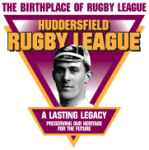 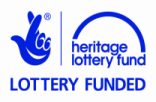 Creating a Match Day ProgrammePupil Resource Sheet Pupil Resource Sheets from this project, including folder of images on disk, plus:NewspapersHuddersfield ExaminerBooks – a selection from:Images of Huddersfield Rugby League Club by David GronowHuddersfield RLFC: 100 Greats by David GronowRugby League in Huddersfield by Huddersfield Rugby League: A Lasting LegacyThe British Rugby League Records Book by Graham Williams, Peter Lush and Dave FarrarThe Grounds of Rugby League by Trevor DelaneyHuddersfield Rugby League Collectors’ CardsSet 1: Huddersfield GreatsSet 2: Fartown GiantsWebsiteswww.giantsrl.com www.giantssupporters.co.ukwww.examiner.co.uk/huddersfield-giantswww.huddersfieldrlheritage.co.uknews.bbc.co.uk/sportwww.skysports.com/rugbyleague/teams/huddersfieldgiantswww.superleague.co.uk/club/33466www.therugbyleaguewebsite.co.uken.wikipedia.org/wiki/Huddersfield_GiantsN.B. TEACHERS ARE ADVISED TO CHECK THESE WEBSITES AS THEY MAY CONTAIN ADVERTISING